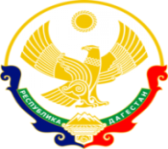 МИНИСТЕРСТВО ОБРАЗОВАНИЯ И НАУКИ РЕСПУБЛИКИ ДАГЕСТАНМКОУ «Бугленская СОШ имени Ш.И.Шихсаидова»Россия, республика Дагестан, 368210, Буйнакский район село Буглен, ул. Спортивная 6,  e-mail :buglen_school@mail.ru    ОГРН:1030500714793 ИНН:0507009667                                                                                                                                                                                 Утвержден:                                                                                                                                                                          директором МКОУ                                                                                                                                                                          «Бугленская СОШ.                                                                                                                                                                 им. Ш.И.ШИХСАИДОВА»                                                                                                                                                                                                                                                      ________ Джаватовой А                                                                                                                                                               зам. директора по в/р                                                                                                                                                             ________Джахбаровой Д.Г.                                                                                                                                                                 «__»______2019ГОД._                                                                                       ПланПо реализации республиканской целевой программы «Повышение безопасности дорожного движения».  МКОУ» БУГЛЕНСКАЯ СОШ им.Ш.И. ШИХСАИДОВА»  на 2018-2019 уч.год1-30.4..02.19г- в МКОУ «Бугленская СОШ. имени Ш. И. Шихсаидова» руководитель  безопасности Шанавазов С.Ф.  проводит -беседы , просмотры фильмов по безопасности дорожного движения. ЗЗ06.02.18г в МКОУ «Бугленская СОШ. имени Ш.И.Шихсаидова»-Викторина в 1 "б" классе по правилам ПДД. Провел инспектор  по пропаганде Акаев Д.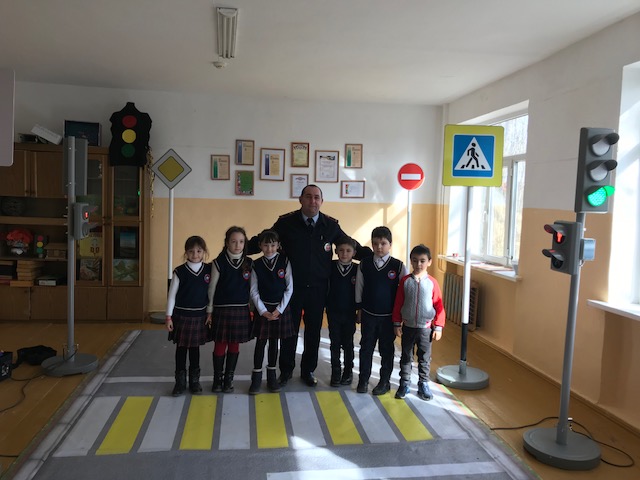 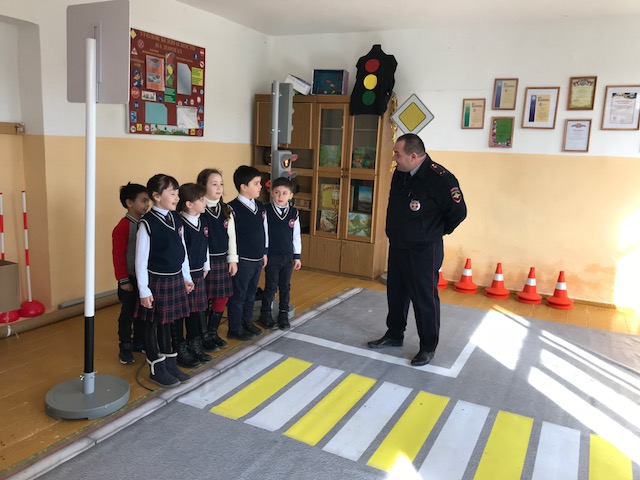 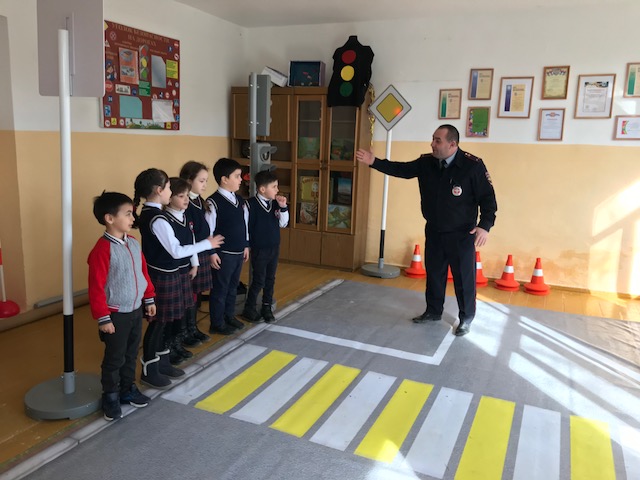 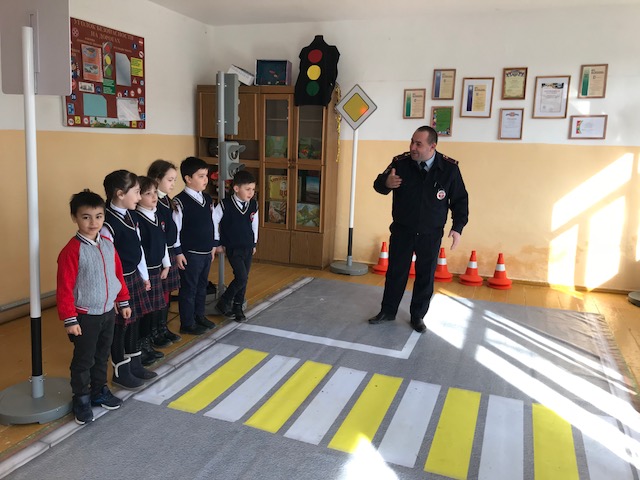 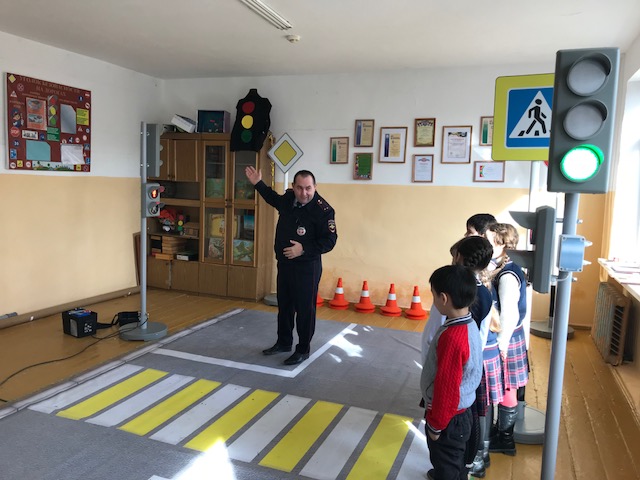 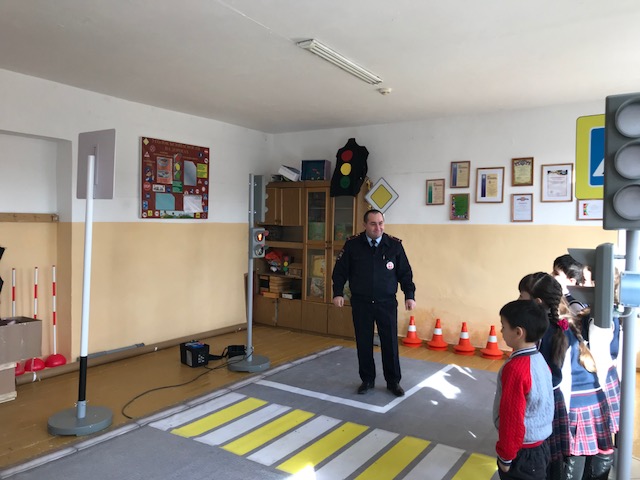 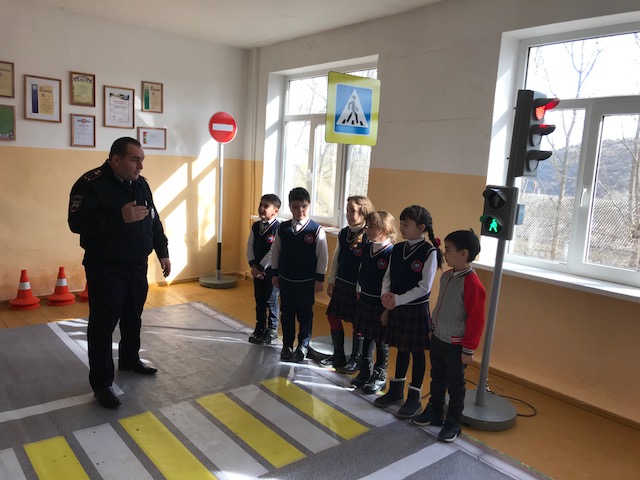 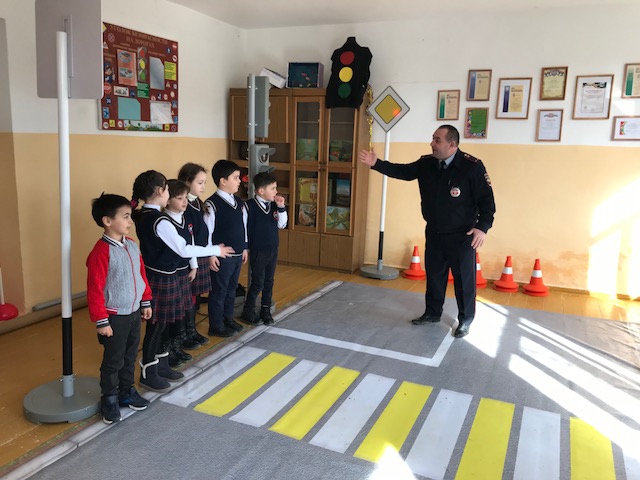                           Заместитель директора по ВР._____________________Джахбарова Д.Г.№Проводимые мероприятия.Класс.Кол-во.Сроки.ОтветственныеГости.1Радиолинейка: Кто ты?- Юидовец.1-11237мартзам. по ВР.Рук.безопасности Шанавазов С.Ф. кл.рук.Родители.2Открытое мероприятие «Дорожный патруль»2 «а»-2 «б» 331.02. – 15.02.19гКлассные руководителиродители3Радиолинейка :Помни правила ГАИ1-1123711.02.19годСовет лидеров.4Беседа на тему: «Правила оказания первой помощи при ушибах и ссадинах»  2-58527.02.19Рук. безопасности Шанавазов С.Ф.Гаджиева Н – мед. сестра.родители5«Внимание дети»-беседы , просмотры фильмов по безопасности дорожного движения.1-11237В теч. годазам. по ВР.Рук.безопасности Шанавазов С.Ф..6Отрытое мероприятие в 2 «б»  по ПДД.4016.02.2019гзам. по ВР.Рук.безопасности Шанавазов С.Ф.Инспектор по пропаганде Акаев Д